Mérési JegyzőkönyvFelhasznált eszközökMérési feladatokNeminvertáló alapkapcsolás mérési feladataiHatározza meg a kapott alkatrészek értékét!R1=	10k		R2=	200k		R3=	20k	Csz=22nMérje meg az erősítő ofszet feszültségét (zárja rövidre a bemenetet): mekkora kimenő-feszültség mérhető zérus bemenő feszültség esetén? Uoff=19.55 mVA mért kimeneti ofszet értéket számítsa át a bemenetre és a kapott eredményt értékelje! A számított erősítés: A=11. Tehát a bemenetre redukált ofszet feszültség: Ubeoff=19.55/11=1.77 mVMi okozza az ofszet feszültséget, reális-e a kapott eredmény a műveleti erősítő adatlapjával összevetve? Az ofszet feszültséget a műveleti erősítőben található differenciálerősítő aszimmetriája okozhatja.Milyen hibát okozhat a műveleti erősítő bemeneti munkaponti árama (bias current), hogyan célszerű megválasztani az R3 ellenállás értékét?<mérési tapasztalatok>Mérje meg az erősítő kivezérelhetőségét! A kimeneti jelet figyelje oszcilloszkópon! U=1.3 Vpp bemeneti amplitúdó a kivezérelhetőség határa.Növelje a bemeneti feszültséget addig, amíg a kimenő jel torzítani nem kezd, majd csökkentse a bemeneti jelet, amíg a torzítás meg nem szűnik. Mérje meg a bemenő és kimenő feszültségeket Bemenet: Urms=454 mV		Up-p=1.29 V Kimenet: Urms=9.42 V			Up-p=27 VMérje meg az erősítő feszültségerősítését!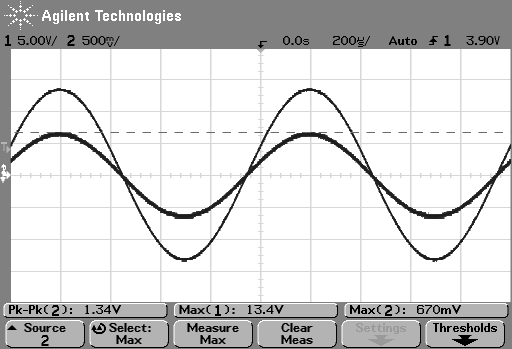 A hányados az ábra alapján: A=13.4/0.67=20Invertáló erősítő alapkapcsolás mérés feladataiHatározza meg a kapott alkatrészek értékét!C1=	100n	  R4=	11.8k	    R5=	100k	      R6=	47k	        Csz=100nMérje meg az erősítő feszültségerősítését: 1 kHz-n!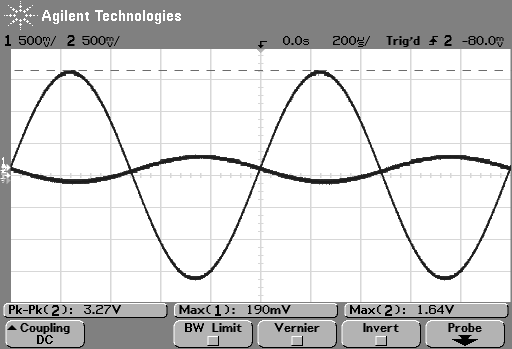 Az erősítő feszültségerősítése: A=1,64/0,19=8,63Vizsgálja meg az erősítő impulzusjel átvitelét! Mérje meg a kimenőjel eltérését az ideálistól (fel- és lefutási idő, túllövés, tetőesés)!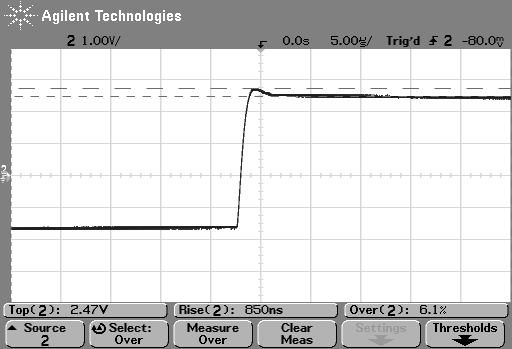 A bemeneti jel 1kHz-es 50%os kitöltésű négyszögjel. Az ábrán látható a kimeneti jel impulzusjel bemenet esetén. A felfutási és lefutási idő egyaránt 800 ns, a túllövés 6,1%. A tetőesés pedig 1,094 V. 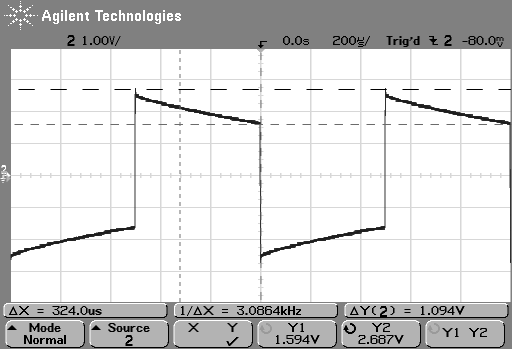 Van-e eltérés a kisjelű és a nagyjelű viselkedés között?<mérési tapasztalatok>Számítsa ki a műveleti erősítő slew-rate-jét!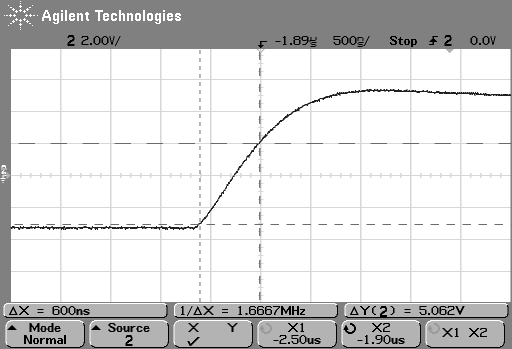 600 ns alatt 5,062 V-ot változik a kimenet feszültsége, tehát a slew rate 1,67 V/sHullámforma generátor méréseHatározza meg a kapott alkatrészek értékét!C2=	68n	R7=9,98k	R8=10,04k	R9=67,7k	R10=0		Csz=15nA kapcsolás Ki1 kimenetén háromszögjel, a Ki2 kimenetén négyszögjel jelenik meg ha a tervezés és az építés hibátlan volt. 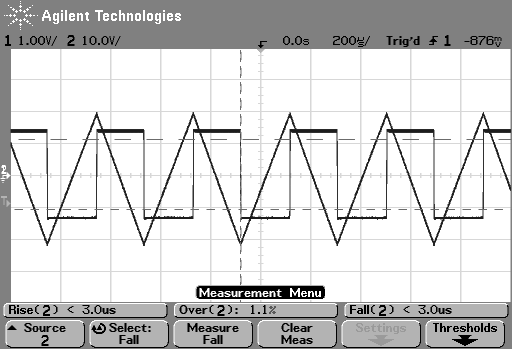 Emelje be a jegyzőkönyvbe a kapcsolás jellemző jelalakjait: Uki1, Uki2 és f!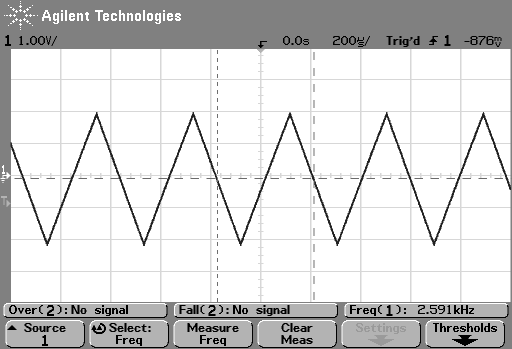 Uki1 jellemző alakja, frekvenciája pedig 2,591 kHz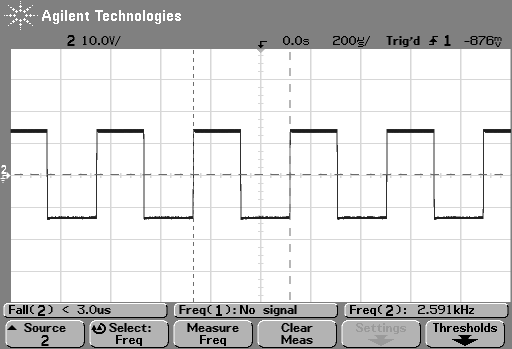 Uki2 alakja, frekvenciája azonos Uki1-gyel.Kiegészítő mérési feladatokEllenőrizze a LED-ek kigyulladási feszültségeit az Ube2 bemenetről!<mérési tapasztalatok>Mekkora áram folyik a világító LED-eken?<mérési tapasztalatok>Mekkora a világító LED-eken eső feszültség?<mérési tapasztalatok>Mérje meg a C3 -R6 RC-kör időállandóját!<mérési tapasztalatok, ábra>Mérje meg a váltakozó feszültséghez tartozó LED kigyulladási küszöbfeszültségeket Ube1 bemenetről! Használjon 10MHz frekvenciájú mérőjelet!<mérési tapasztalatok>Mit tapasztalunk és miért, ha a kigyulladási küszöbfeszültségeket egyre kisebb frekvenciájú bemenő jellel mérjük?<mérési tapasztalatok>A mérés tárgya:Egyszerű áramkör megépítése és bemérése (1. mérés)A mérést végzik:Mérőcsoport:A mérés időpontja:2006. február. 14, du.A mérés helyszíne:BME, I.B. 413A mérést vezeti: PCNEC Express 5800  TM600"GEP n"Digitális oszcilloszkópAGILENT 54622A<gyártási sz.Függvénygenerátor AGILENT 33220A<gyártási sz.Digitális multiméter (6½ digit)AGILENT 33401A<gyártási sz.Kézi multiméterMETEX<gyártási sz.BreadboardKéziszerszámokCsipesz., nagyító, csípőfogó